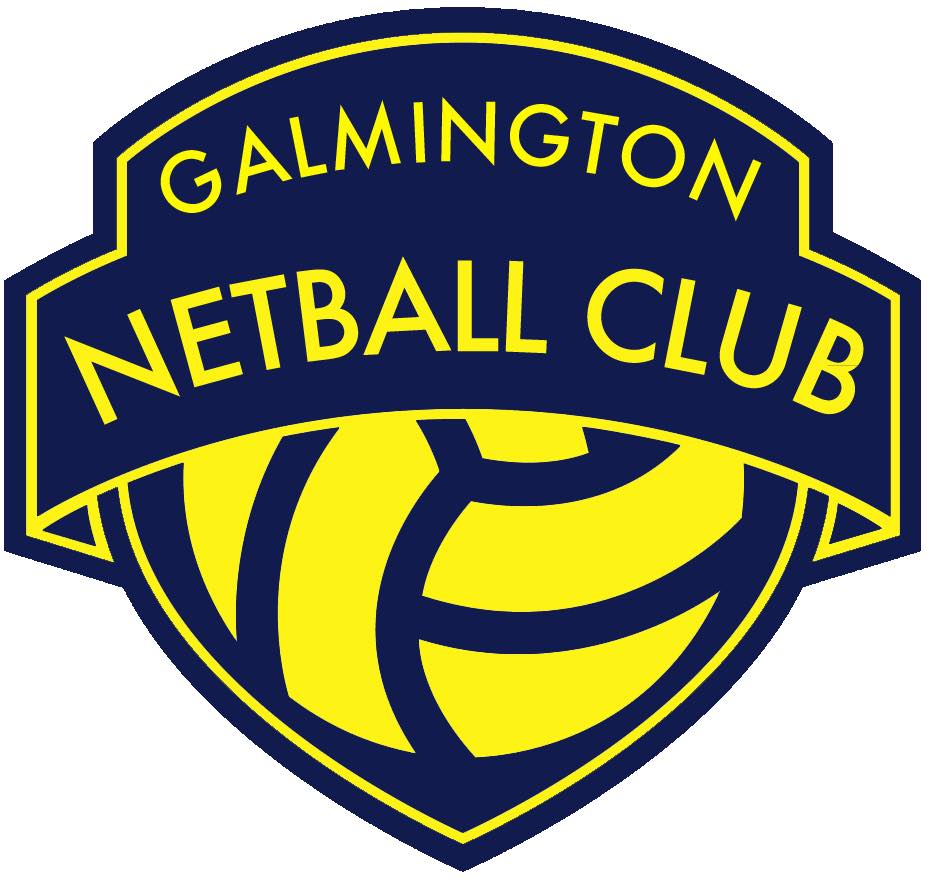 
Roles & Responsibilities:
Attend 8 weekly GNC Committee meetings and provide an update on the GNC Coaching Development Plan.Develop a SMART GNC Coaching Development Plan, which clearly outlines GNC’s commitment to developing and supporting coaches throughout all sections of the club.Work with the GNC Treasurer to agree a budget to support the GNC Coaching Development Plan and oversee this budget, reporting back to the GNC Treasurer every 8 weeks (in line with the GNC Committee meeting schedule).Stay abreast of any and all coaching courses/ workshops in the South West region and signpost club members accordingly.Keep an up to date register of coaching courses/workshops attended by GNC club members and volunteers.Keep an up to date register of all coaching qualifications obtained by GNC club members and volunteers.Identify and train potential coaching mentors within and outside of GNC.Establish an in house coaches mentor scheme.Work with GNC’s coaches to develop individual development plans.Carry out all roles and responsibilities in line with the GNC Privacy Policy and all other relevant policies and procedures.Be a positive role model for GNC club members/ volunteers by upholding the GNC Code of Conduct and acting as an ambassador of the club.RoleCoaching Development LeadCommittee StatusCore GNC Committee MemberResponsible toGNC Chair PersonWorking withGNC Chair Person to align the GNC Coaching Development Plan to the overarching GNC Development Plan.GNC Treasurer to devise and report back on a budget for the GNC Coaching Development Plan.GNC Publicity Lead to communicate coaching courses/ workshops as necessary.GNC coaches to devise individual development plans.Other GNC Committee members and club members as necessary.